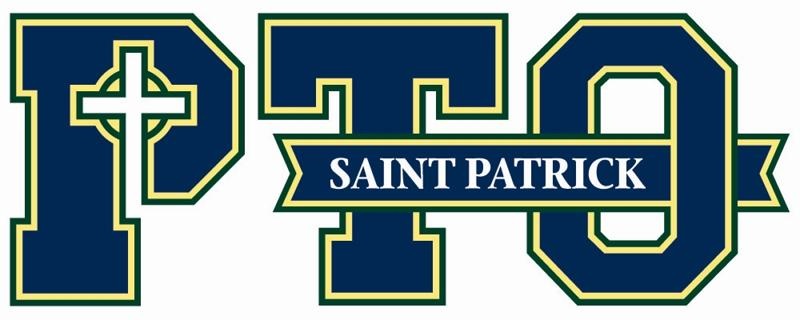 Date: November President Report – Tonya Davis Many thanks to our PTO volunteers and their contributions to the PTO so far this school year!Erin Wernert, Melissa Anderson, Lisa Bauer, Lauren Alderman, Amy Sheehan-Color WalkLauren Alderman and Susanna Means – Open HouseMeredith Zuhars-Lost and FoundAmaris Lewis-Staff Birthdays22 birthdays in Aug for summer birthdays7 birthdays in September 4 birthdays in Oct7 birthdays in NovStudents made cards to veterans day and the school is sending them to the KY National GuardCatholic Service Appeal-We have a goal of 333 families participating.  Money raised from CSA goes to faith formation, conferences, workshops, and parish resources. It also helps with youth ministries.  Lots of resources are supported by this.  Children’s Formation is a great way to get children and families involved. Tammy Kessler does a great job with some fun activities.   Next one is Dec 9th-Nativity Night		Treasurer Report – Leigh Skorupa2022-2023 - To Date:Balance-$190,288Expenses- $19,044Income $96,060Committee Reports:Fundraising purchases for schoolElementary LibraryDRA Kits (K-3)Bike RackGaga PitExtending to Monday, September 12thPrincipal Report – Dr. SturtzelOne trimester down!  Report cards heading home soonHad 48 students participate in KYA.  3 bills from St. Patrick’s students  and all 3 bills passed in the majority of house and senate.  The entire group was voted the most outstanding delegation. This is the highest honor and voted on by other schools.  3 kiddos voted outstanding speakers. Other clubs and activities are getting back in the swing of things.  Broadcast club is filming their first TV show. Student behavior is a work in progress.  Behavior is circulium.  Using poor choices as a teachable moment.  What was incorrect and what could be done differently.  Helping them with self regulation and regulating their bodies.  Sitting still and focusing.  Continuing with the celtic citizenship.  Celebrating behavior and when they’re doing all the right things.8th grade trip to Washington DC is back.  49 students are going.  Raising money through individual and group fundraising.  Save the date for December 12th. Social media presentation.  There will be a day time presentation for students (one with 5th and 6th and one with 7th and 8th) and night time presentation for families.  This will talk about the dangers of social media. Changing the second professional in service date to January 17thMrs. Block-The library is getting a face lift.  New furniture and book shelves. Updating the books to current publications.  Elementary and Middle school librarians will work together. Library is more than checking out and reading books.  It is STEM and this space will allow the students so many opportunities. Next Meeting scheduled for 8:00am January 12th in Schindler Hall.